İSTANBUL RECEP TAYYİP ERDOĞAN ANADOLU İMAM HATİP LİSESİREHBERLİK HİZMETLERİ SERVİSİYKS 2018TYT-AYT-YDTMahmut İNANRehber Öğretmen1 Mart 2018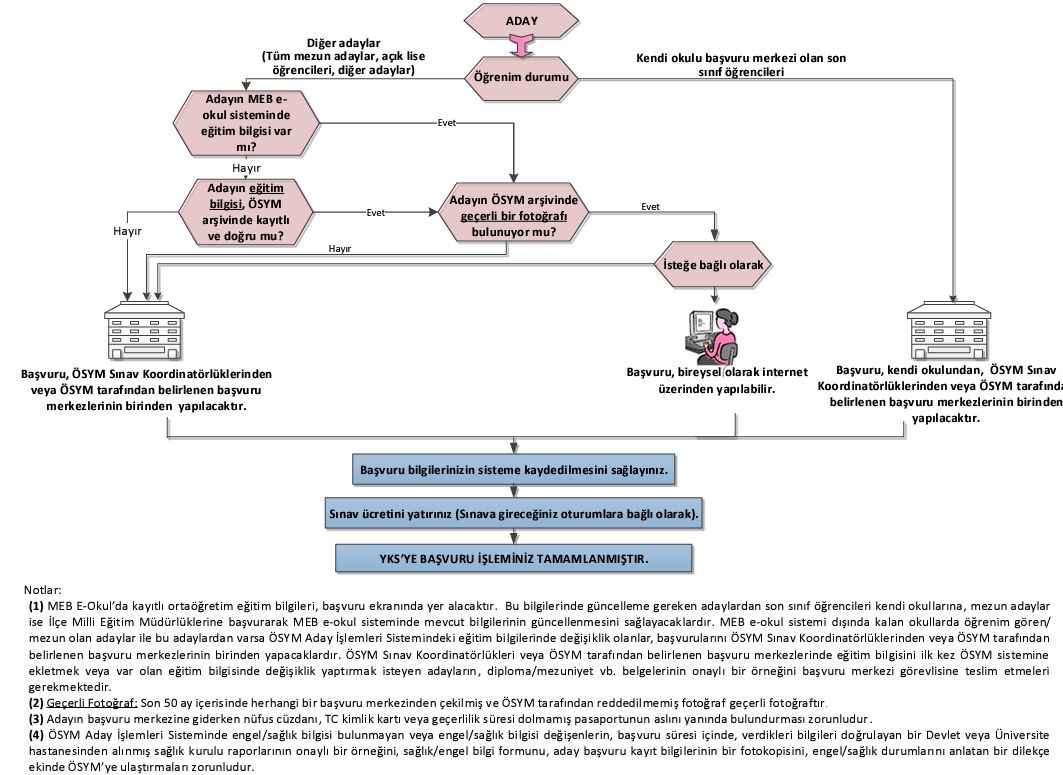 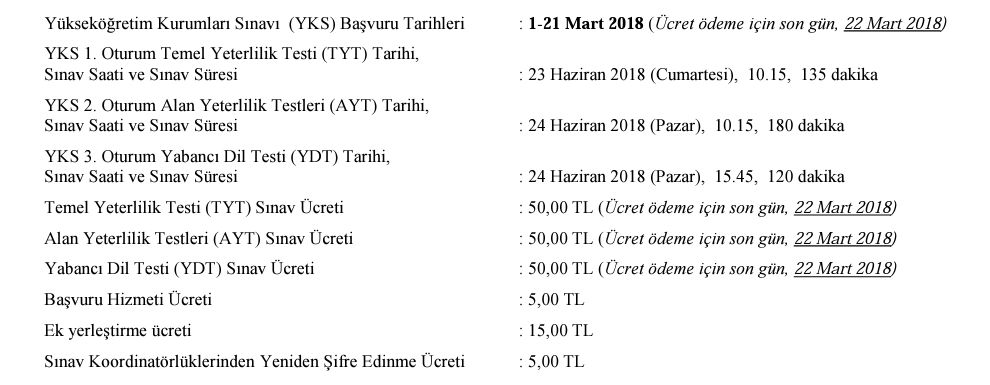 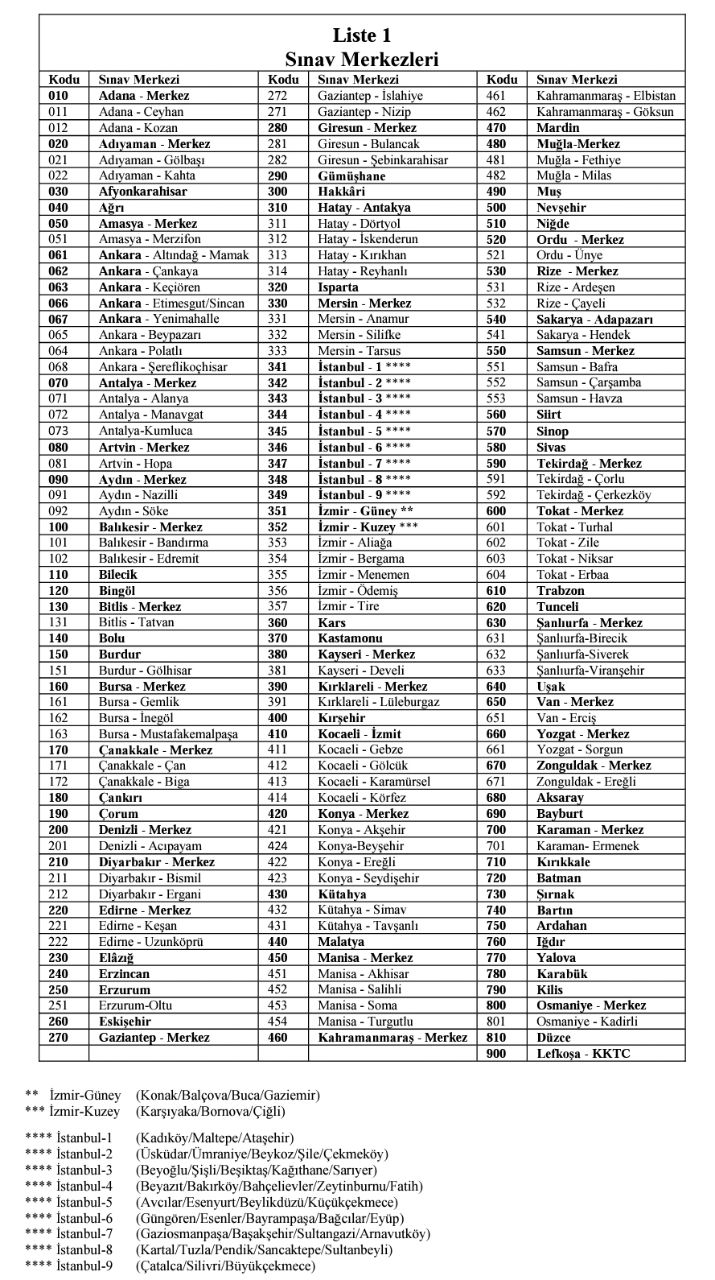 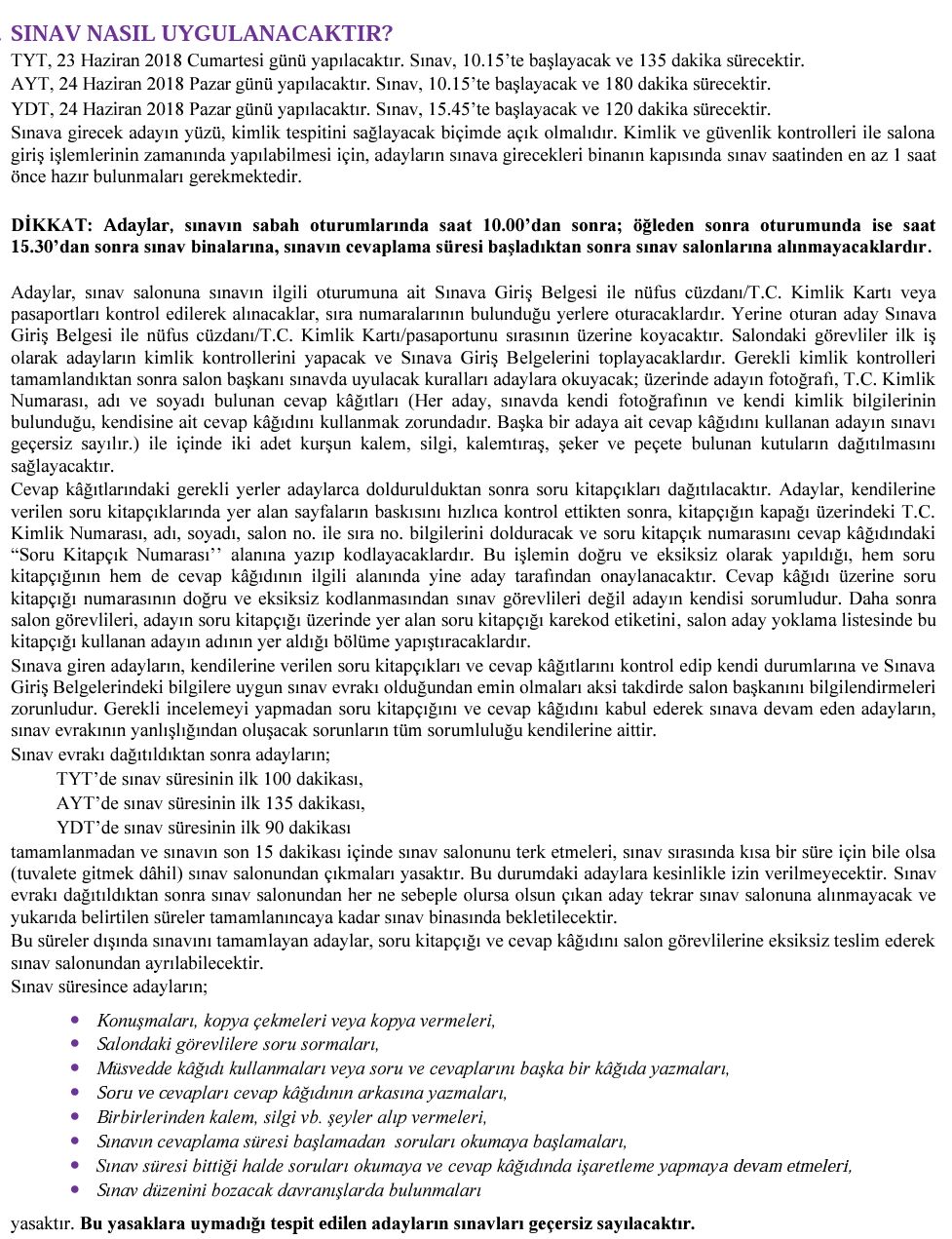 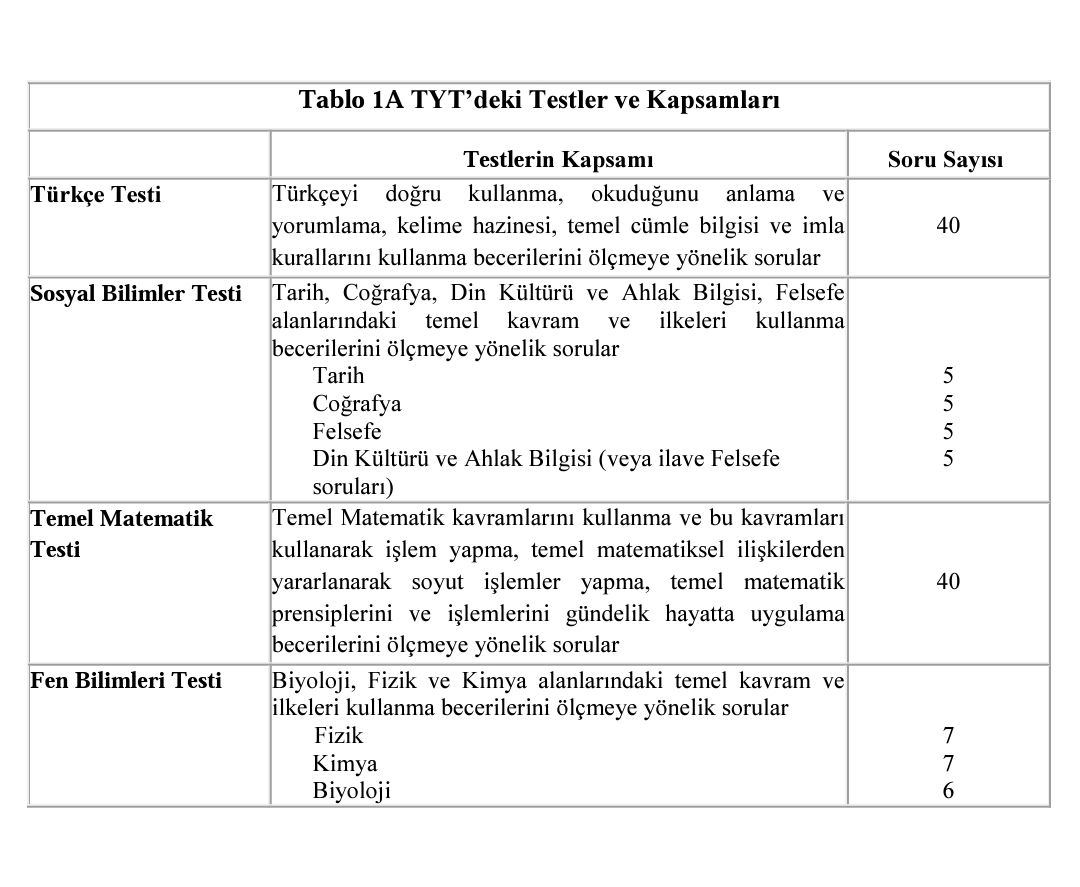 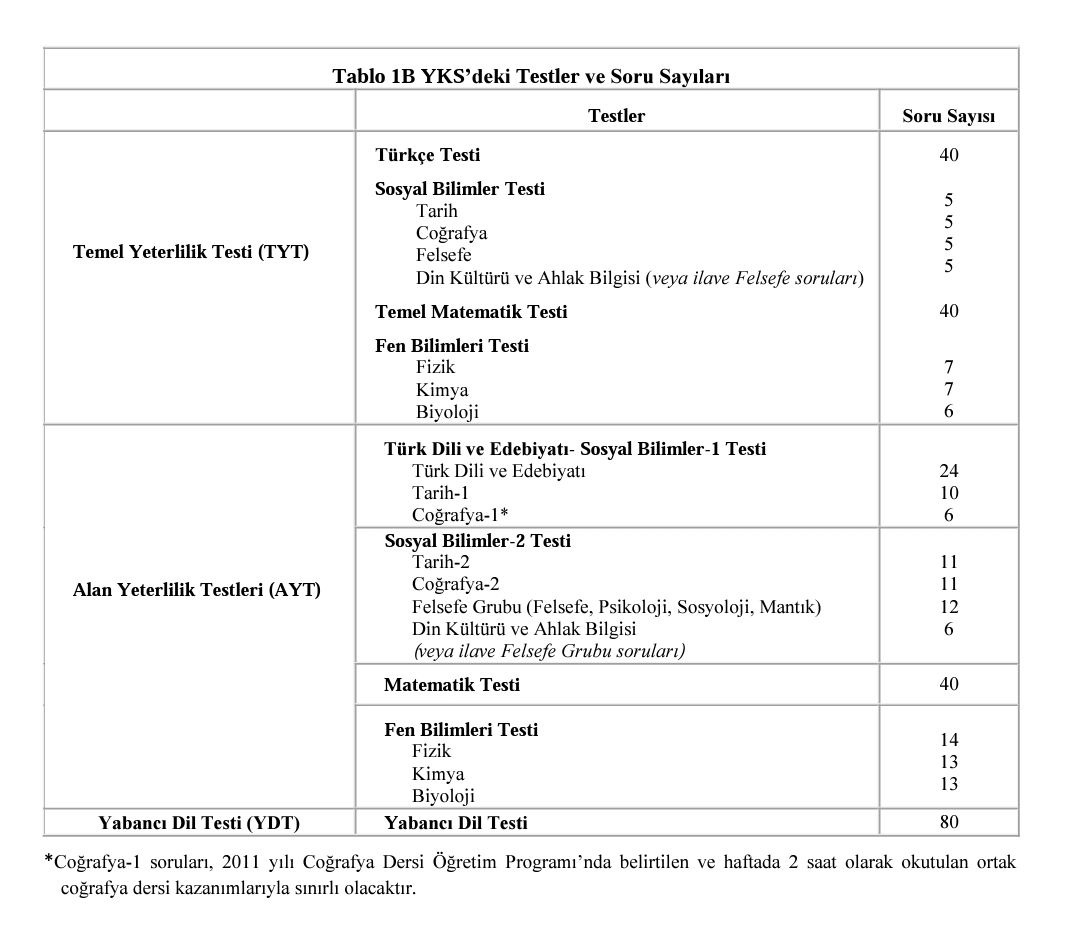 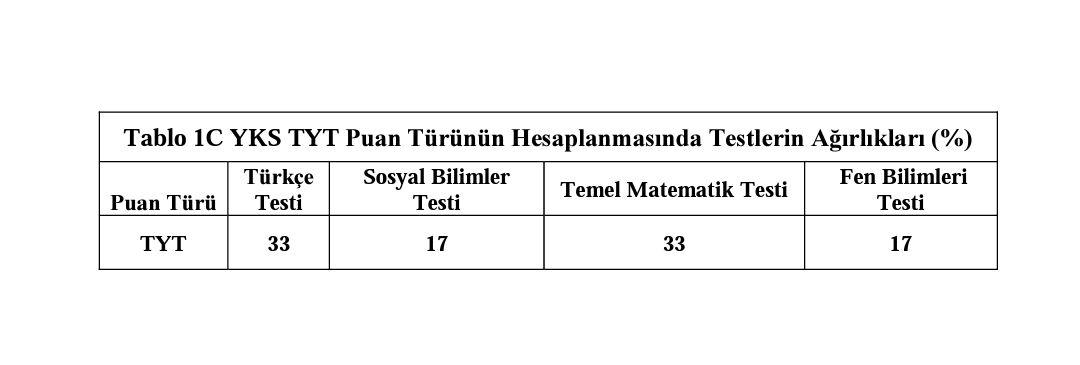 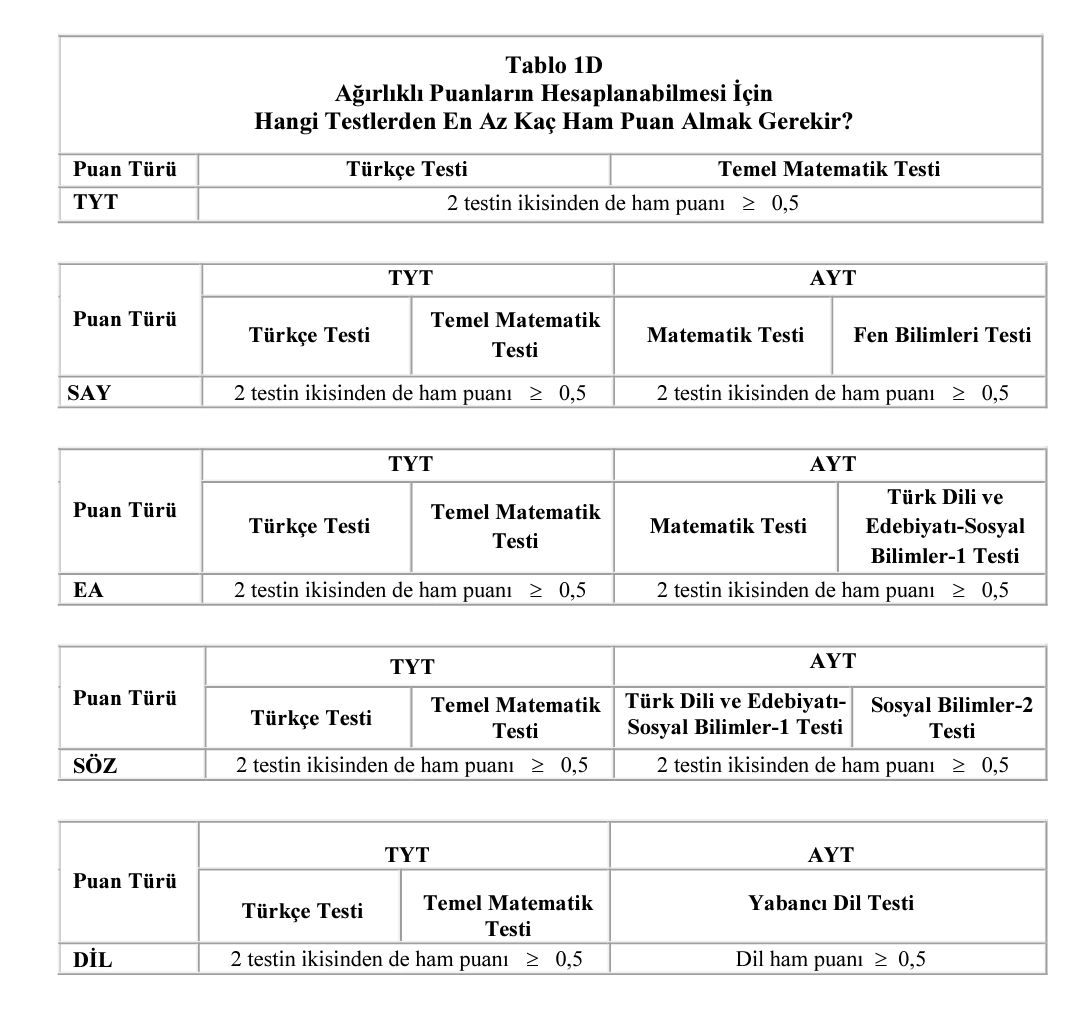 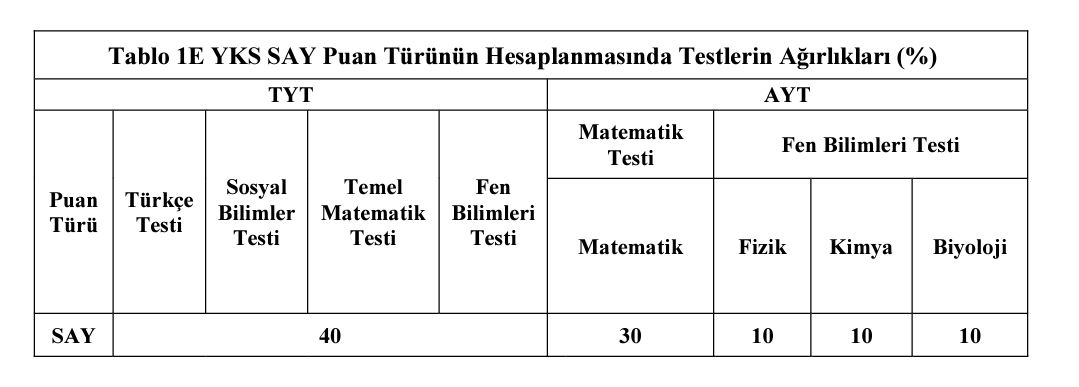 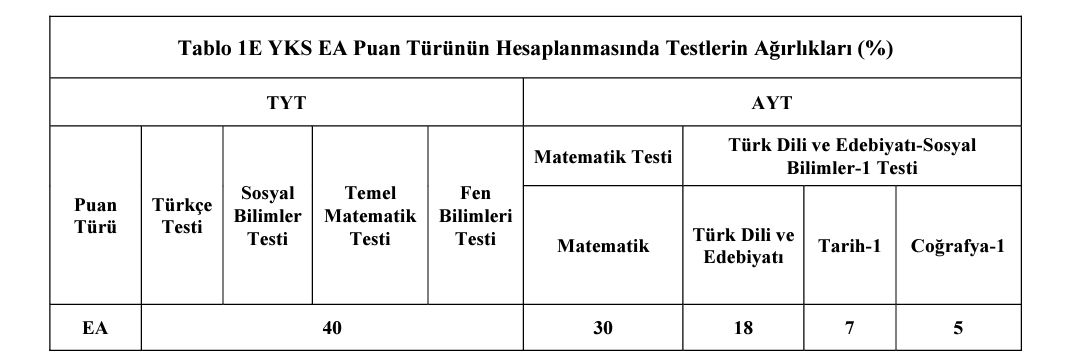 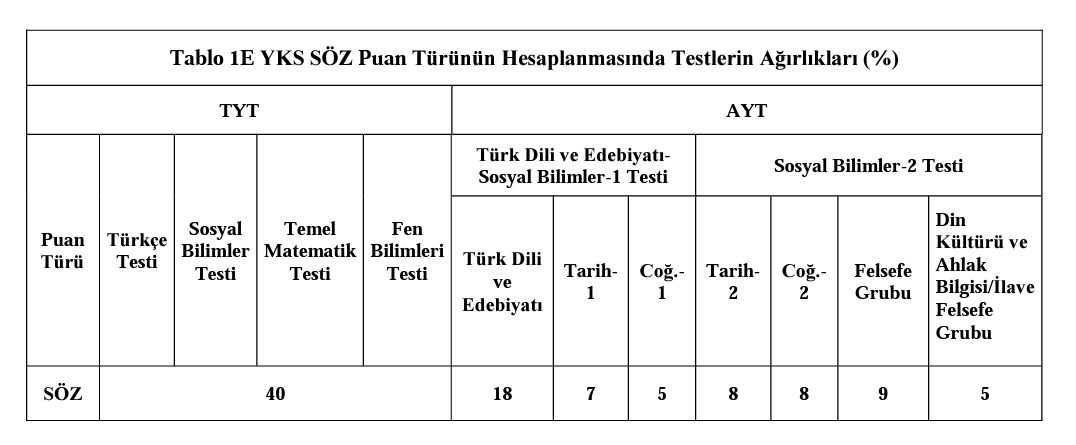 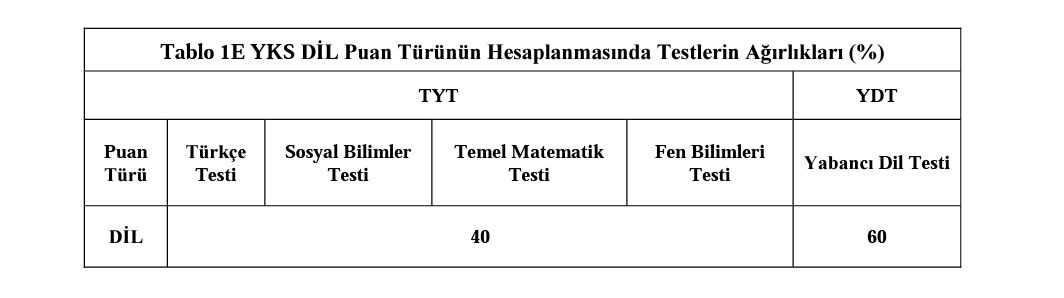 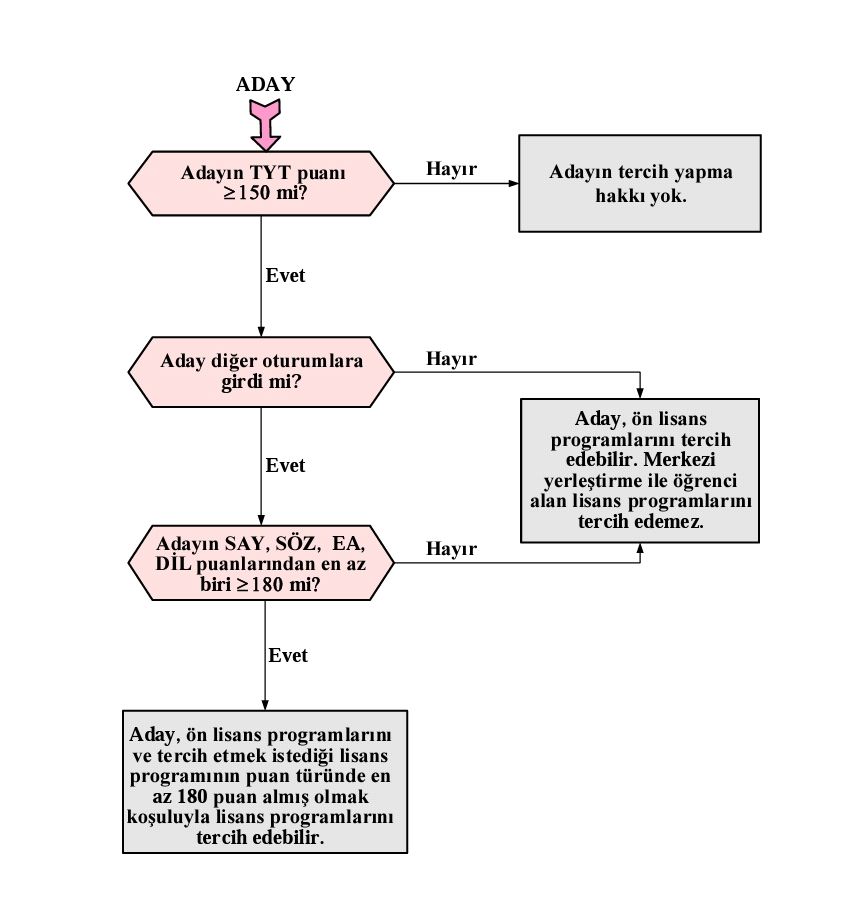 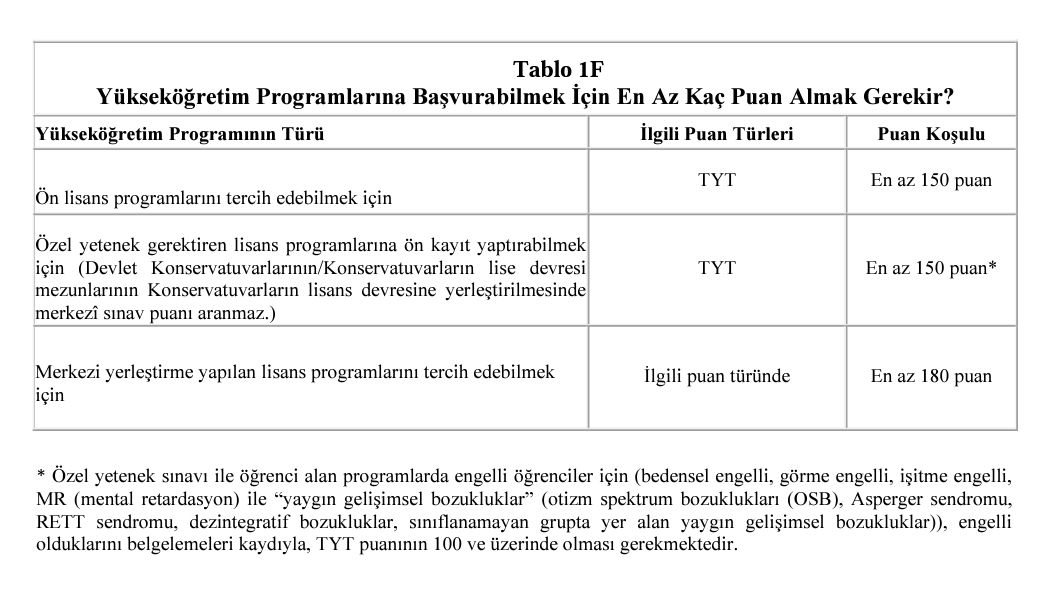 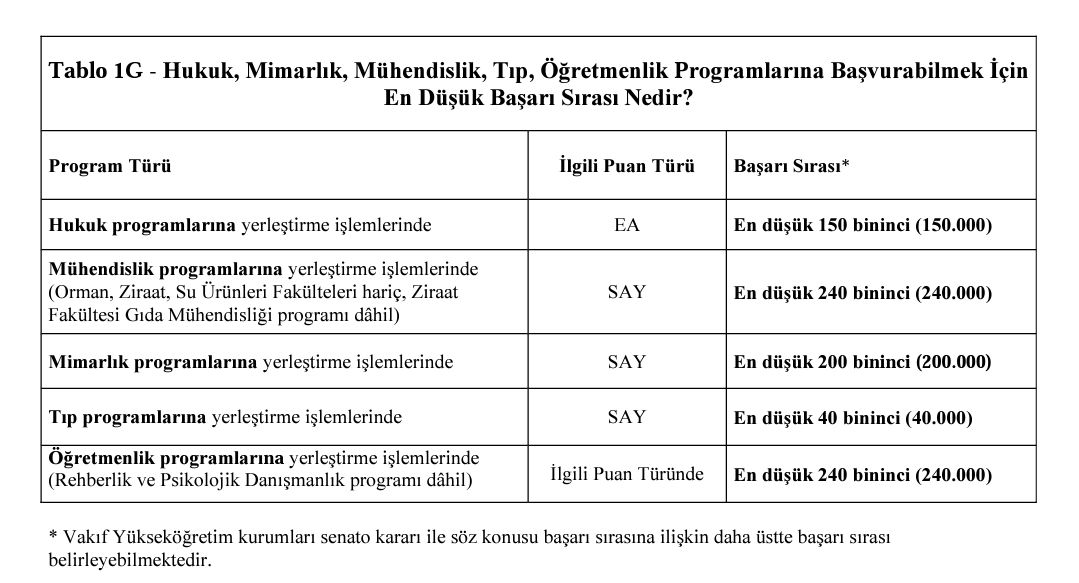 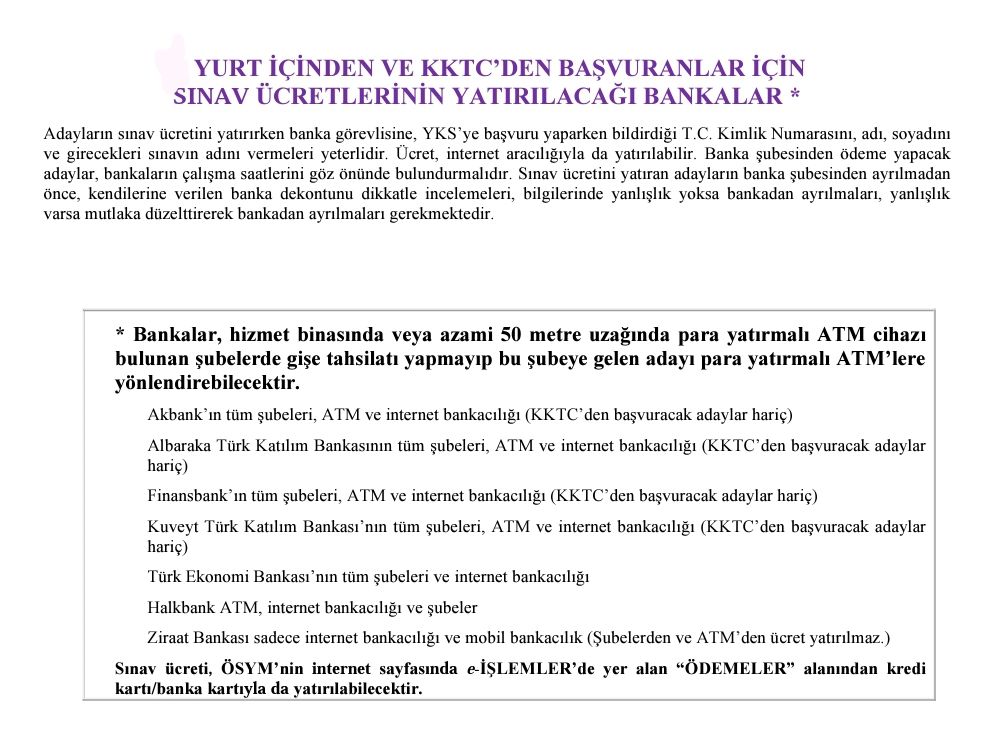 